  				Health & Wellness 
Client Record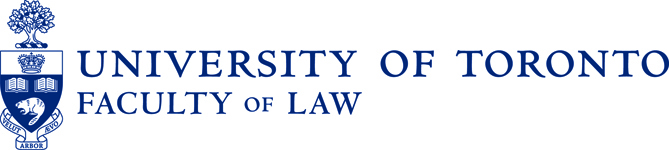 The information provided in the following form will not be shared, and is treated strictly confidentially. By providing us with this information, we will be able to form part of your client health record that is covered under the Personal Health Information Protection Act (PHIPA). 
Please e-mail your form to wellness.law@utoronto.caHave you accessed counselling or mental health services before? No     YesHave you accessed counselling or mental health services at the Faculty of Law? No     Yes
	If Yes, when was the last date of service?  Who referred you to this counselling service?  Self  Central U of T Health and Wellness  U of T Faculty of Law Staff  Internet/Web  Friend                                                   Other: 
Which of the following are of concern to you (check all that apply): Anxiety  Depressed mood  Relationship(s)  Body image/eating  Substance use  Alcohol use  Sexuality  Sexual orientation  Abuse/assault  Academic Issues/Concerns  LD/ADHD  Grief/Bereavement  Gender identity  Self-harm behaviours  Other: 
Please indicate your availability for counselling (check all that apply): Monday  Tuesday  Wednesday  Thursday  FridayAvailable times: Are there any other factors we should consider in booking your appointment?
Are you interested in receiving more immediate information regarding urgent care resources and crisis support services? Yes  NoStudent Information	Student Information	Last Name                 First Name         Student Number      Date of birth     Year of Study            Phone #              Address                     E-mail Address  Presenting ConcernsScheduling